Совместное творчество детей и родителей в рамках семейной мастерской «Удивительное рисование»Нестандартная техника рисования – ладошкой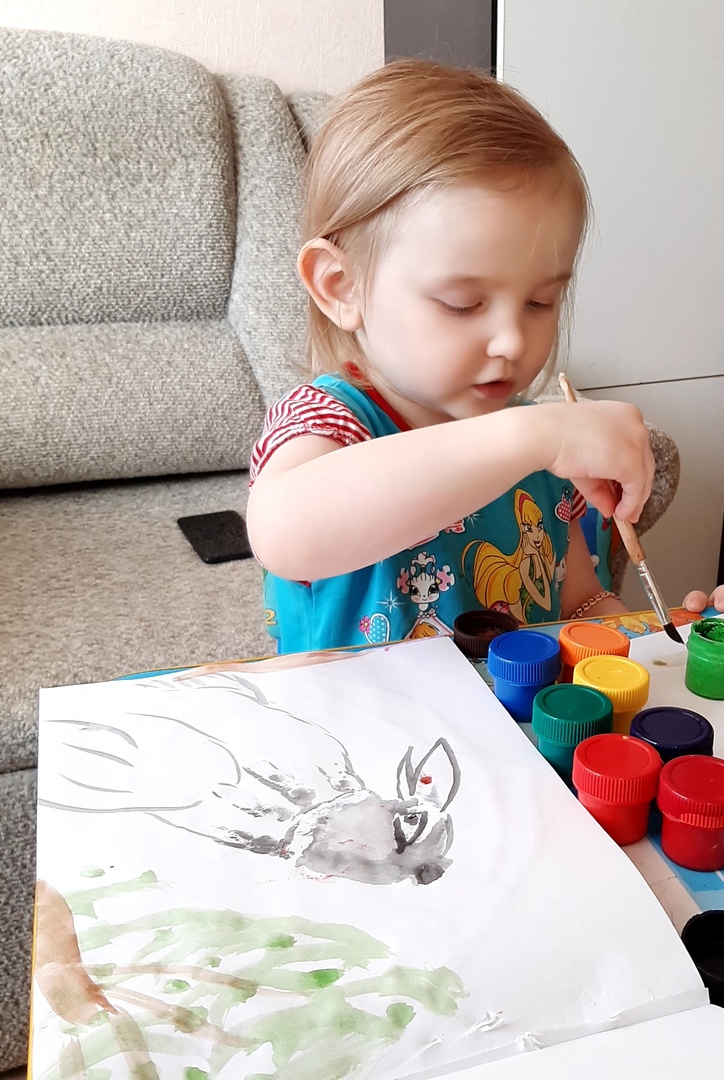 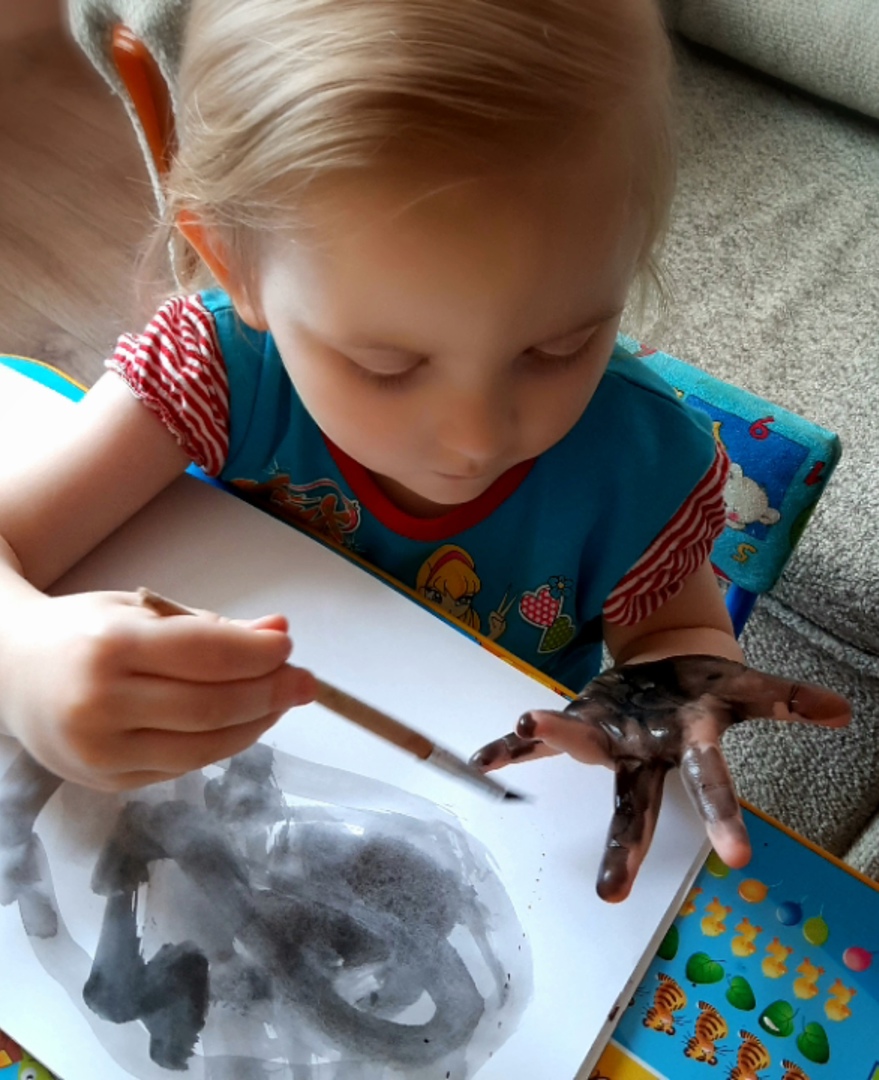 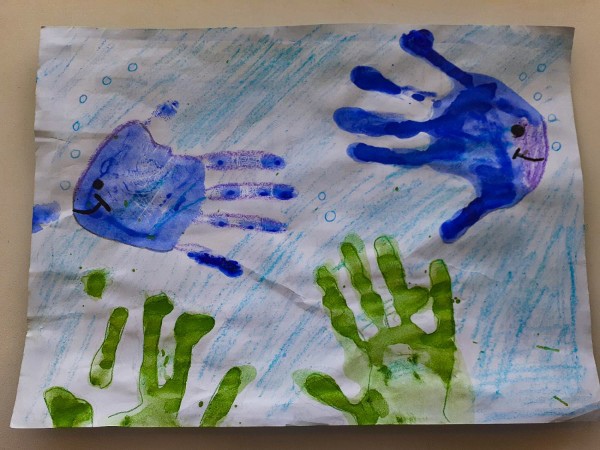 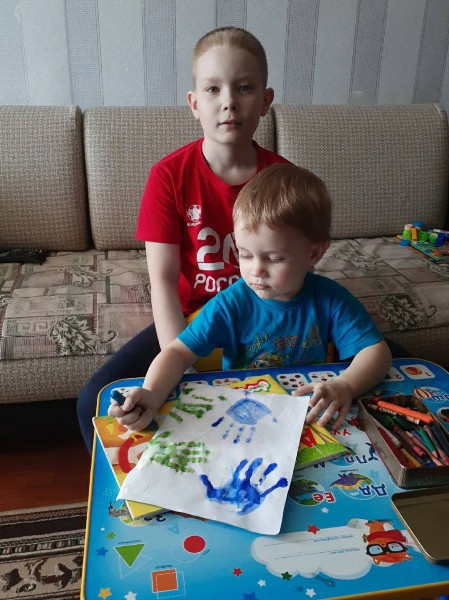 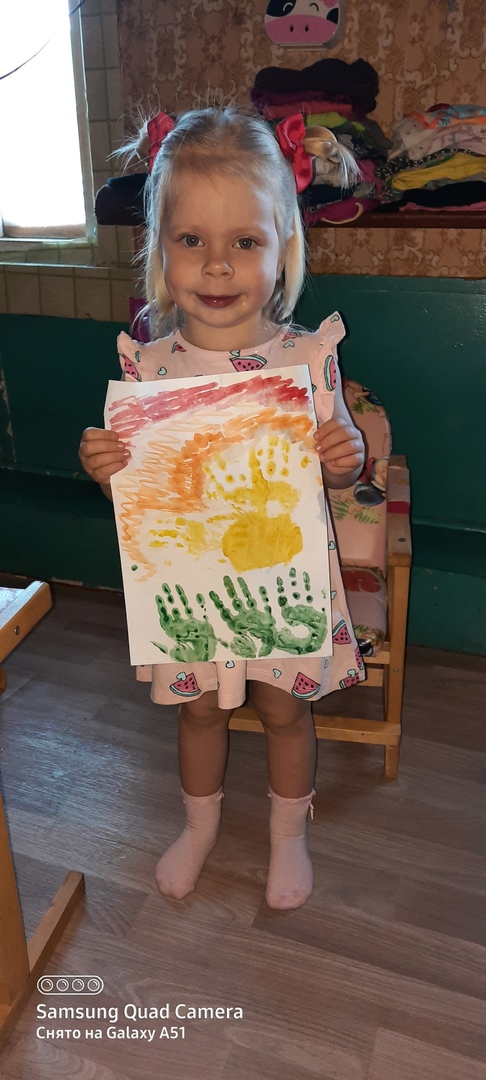 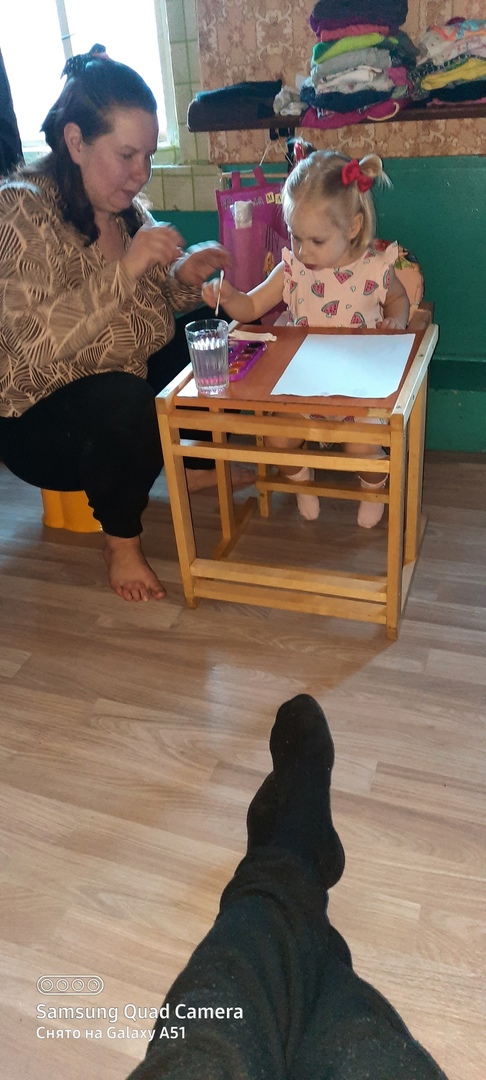 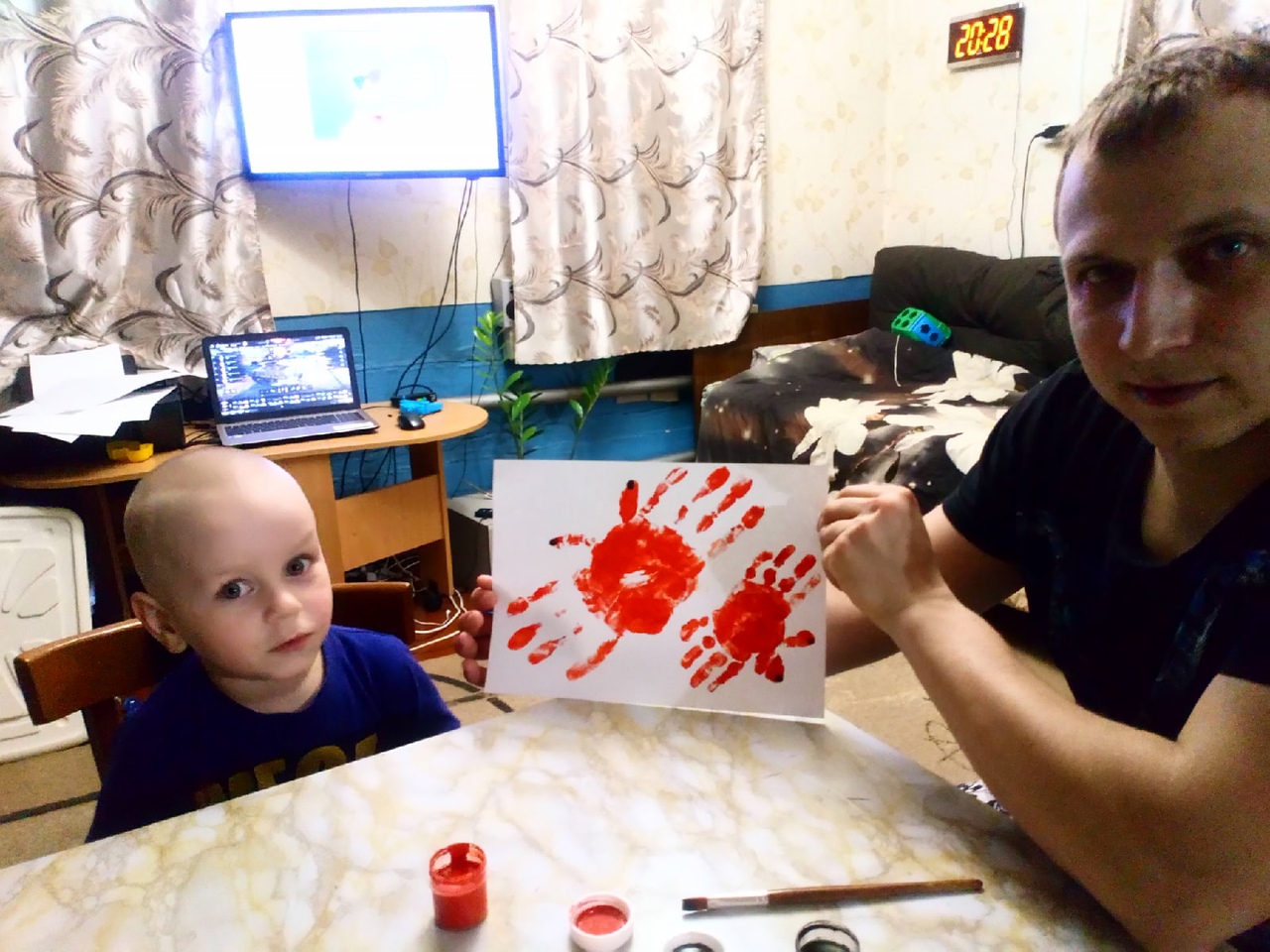 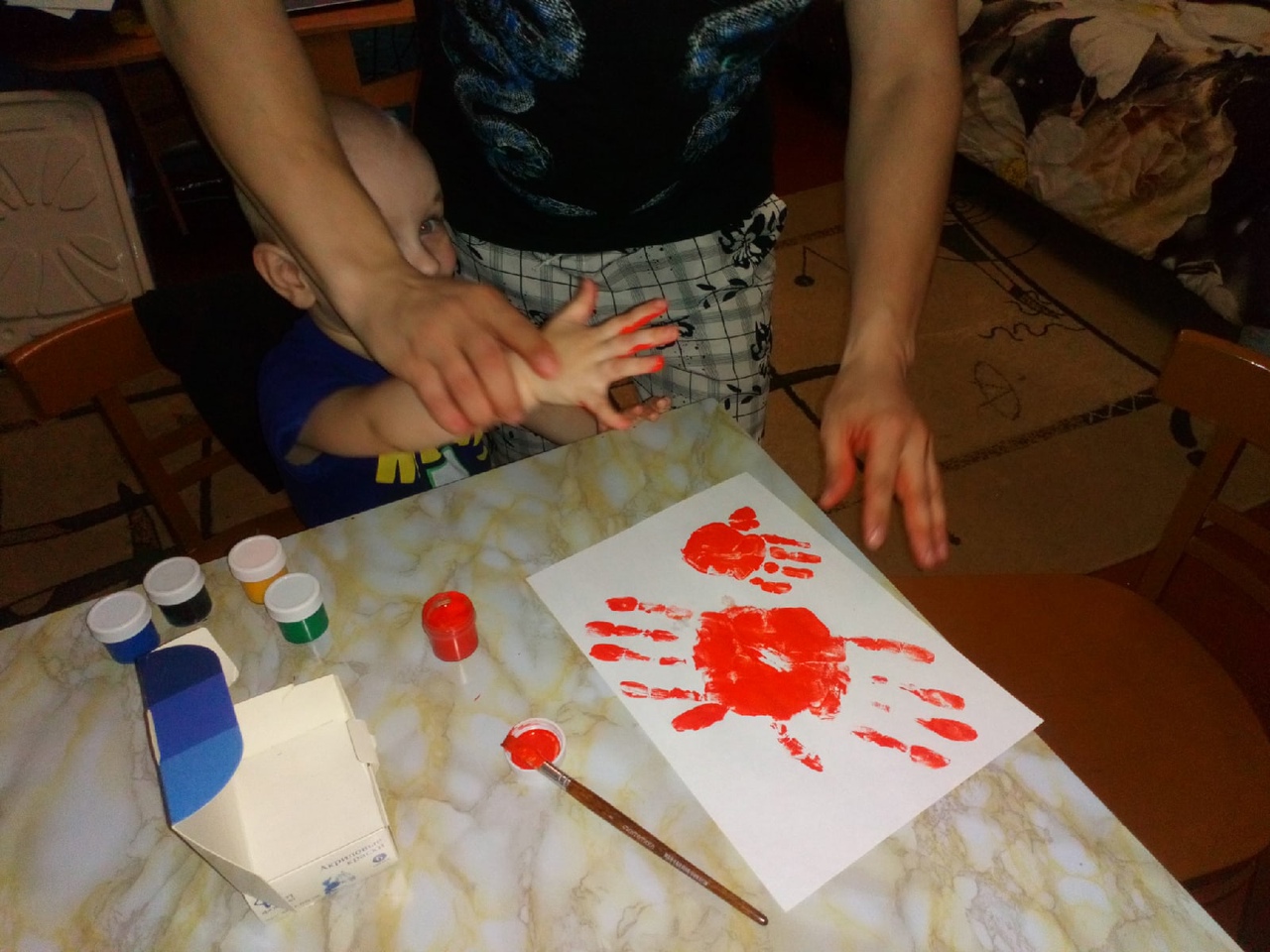 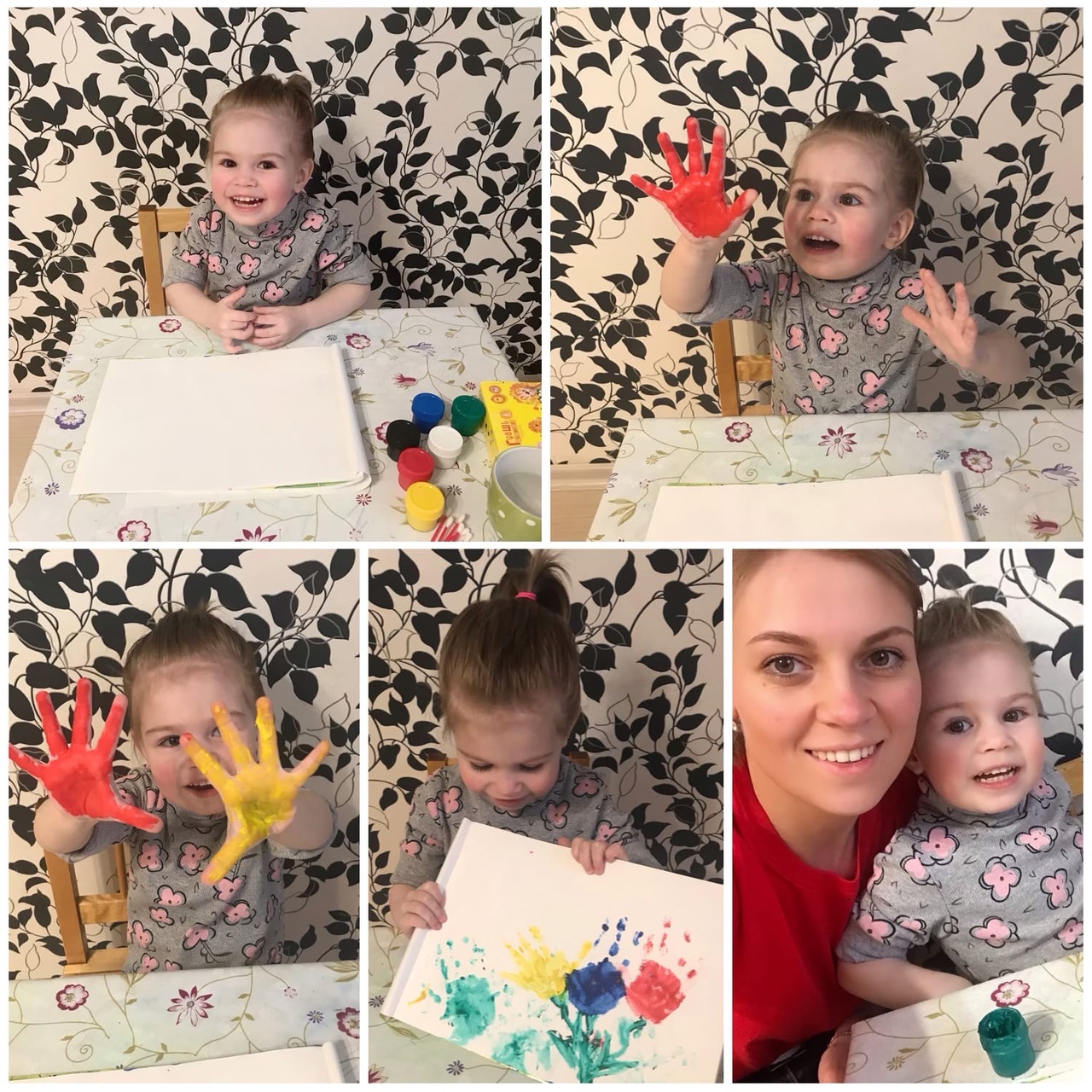 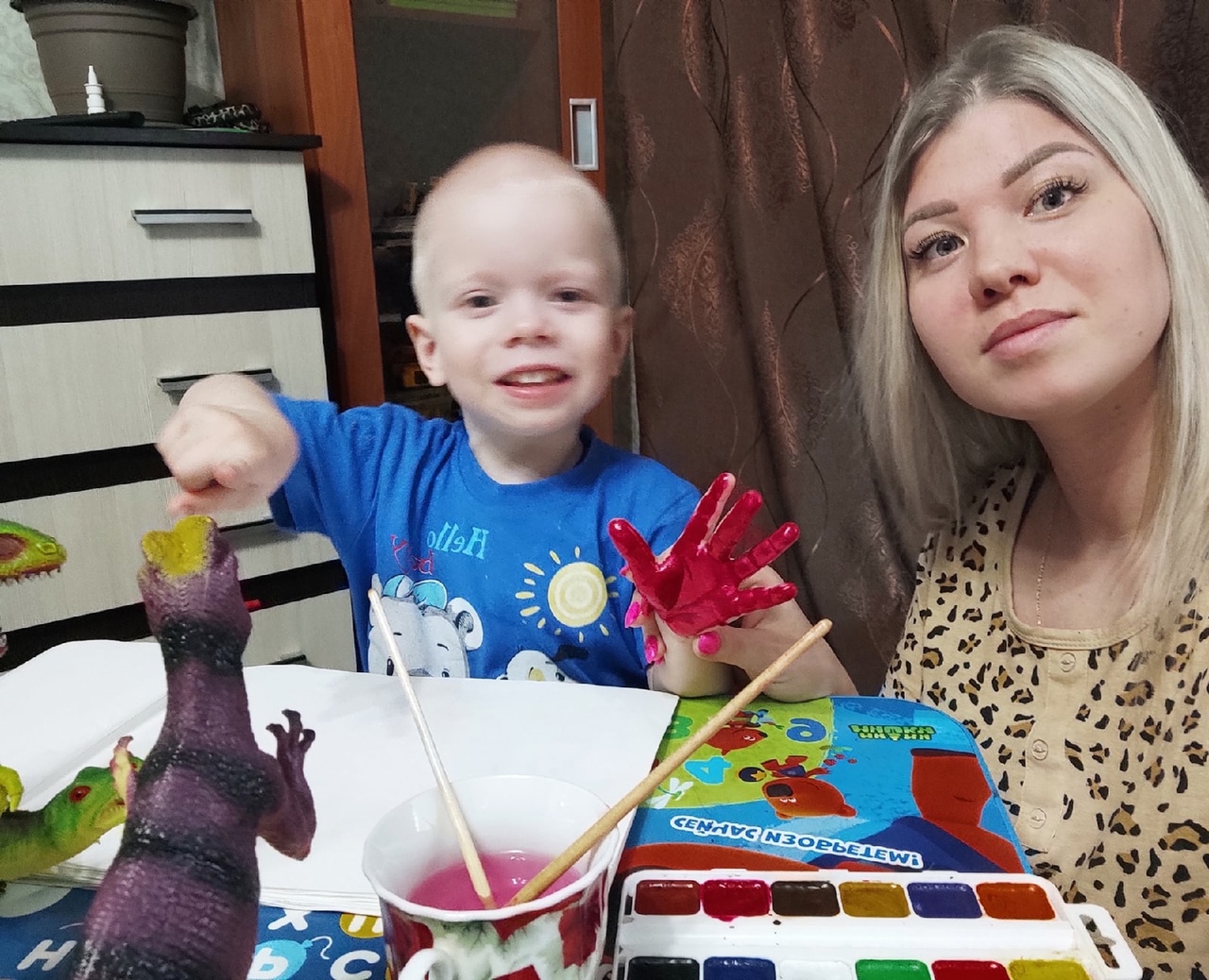 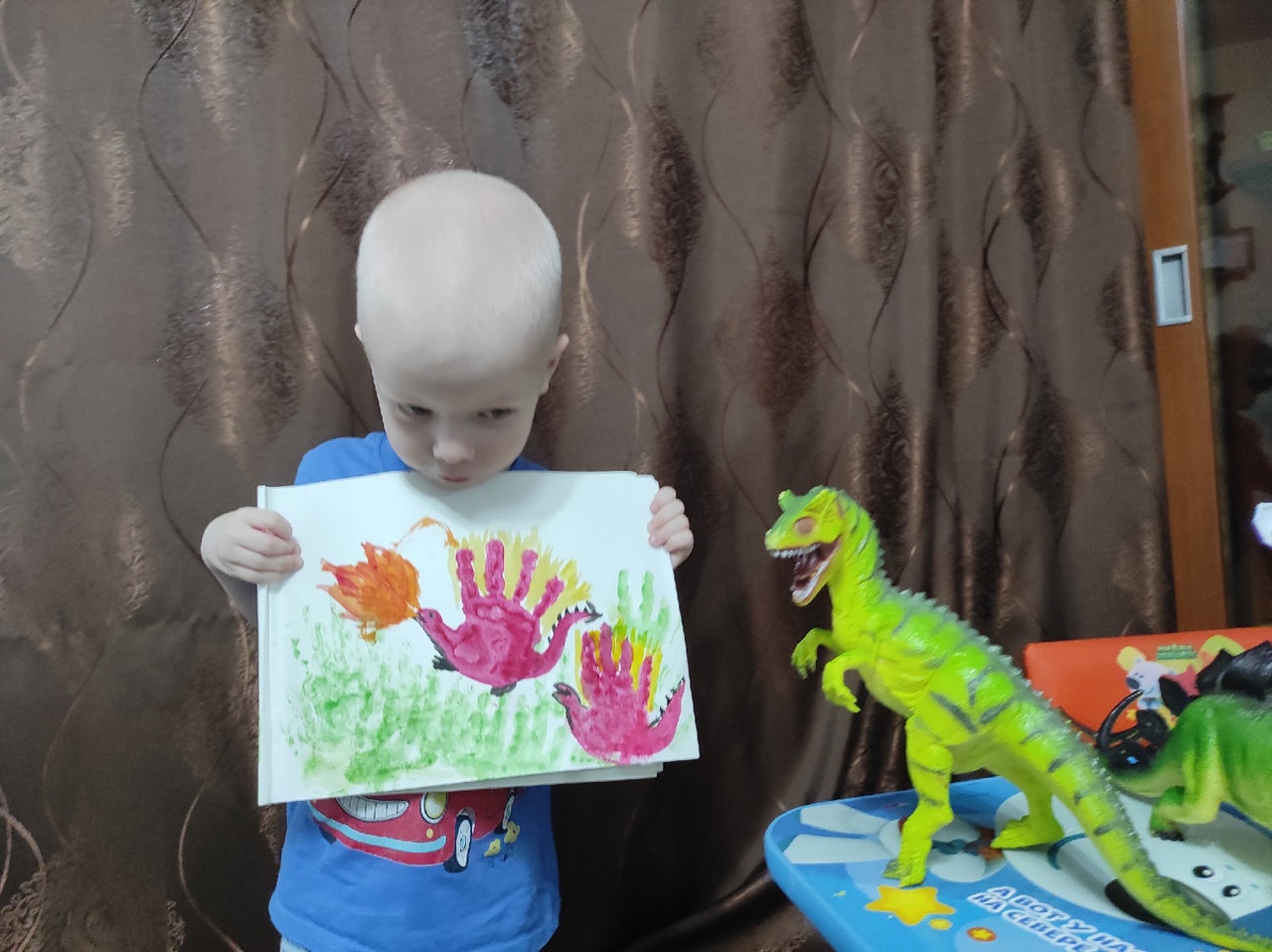 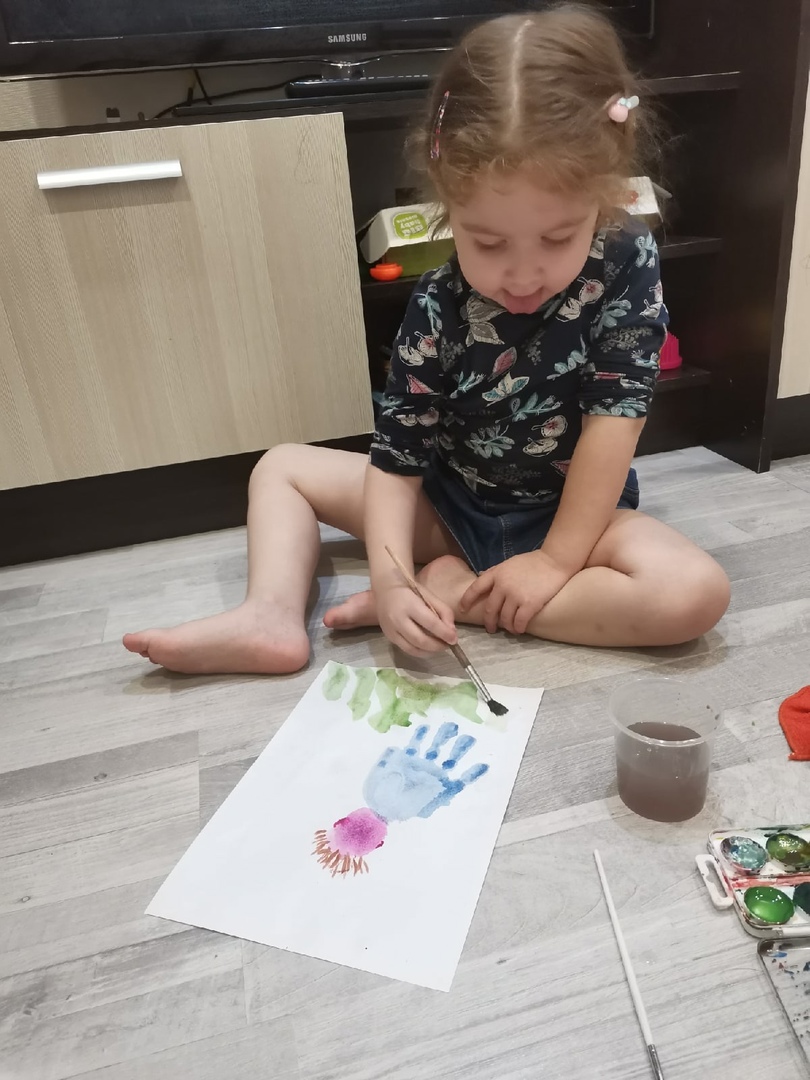 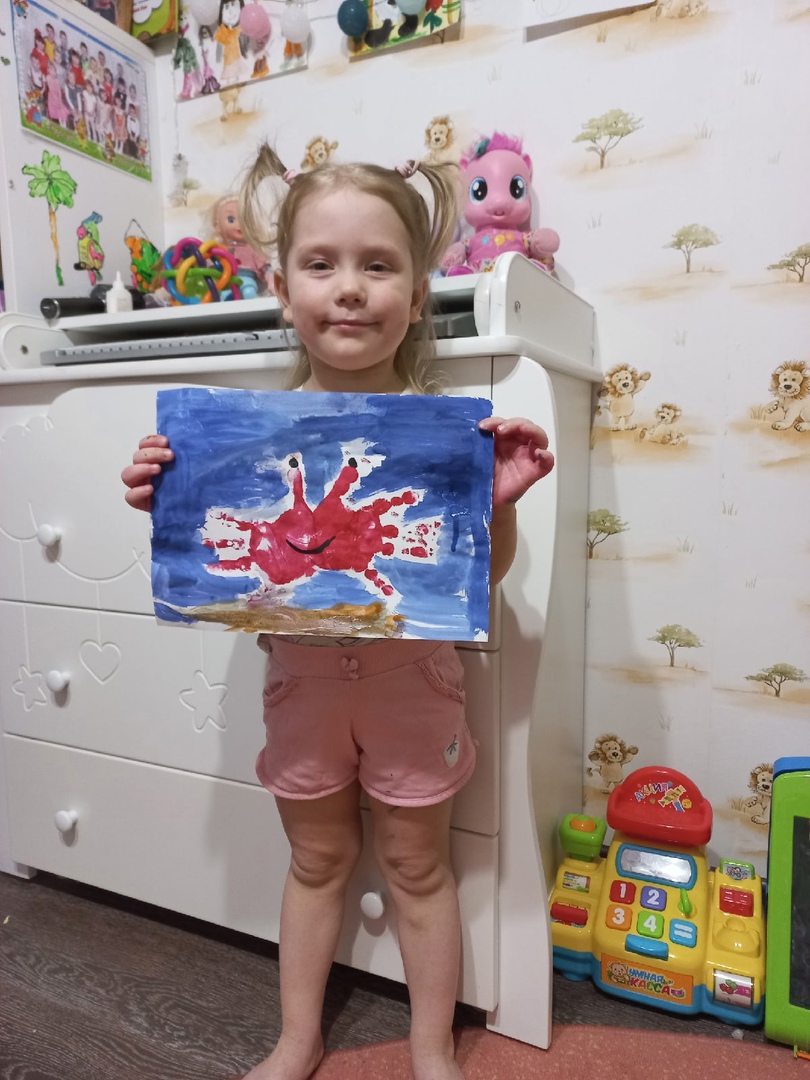 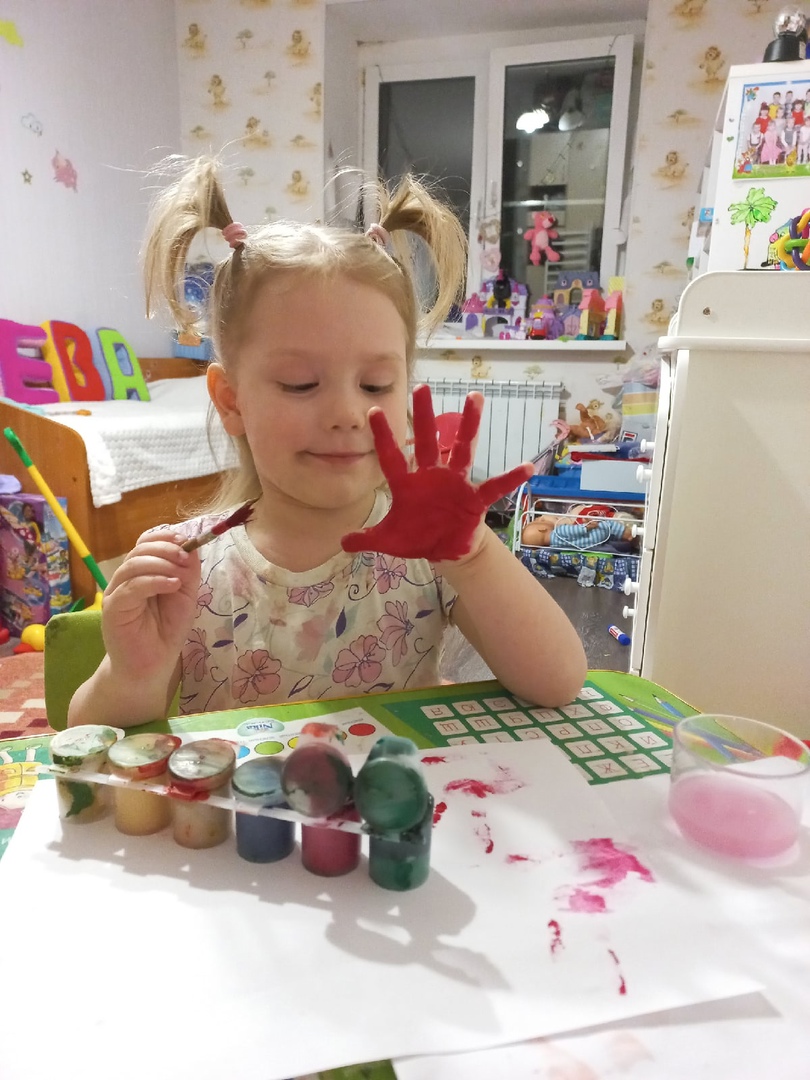 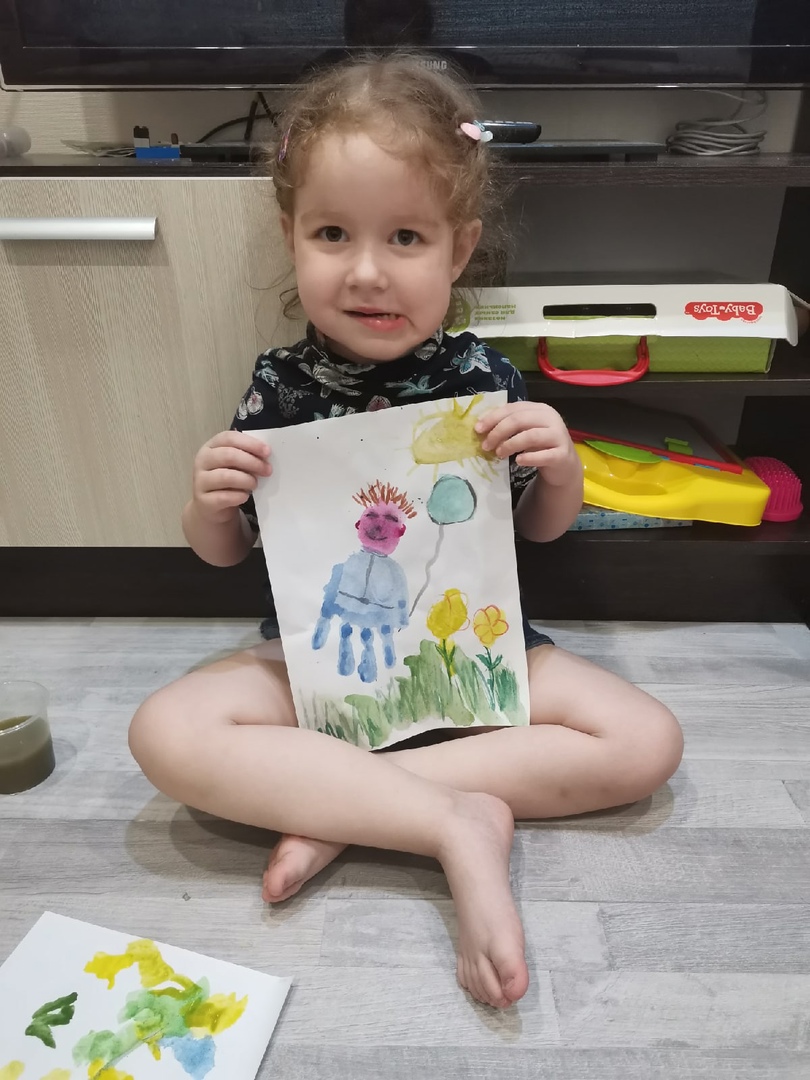 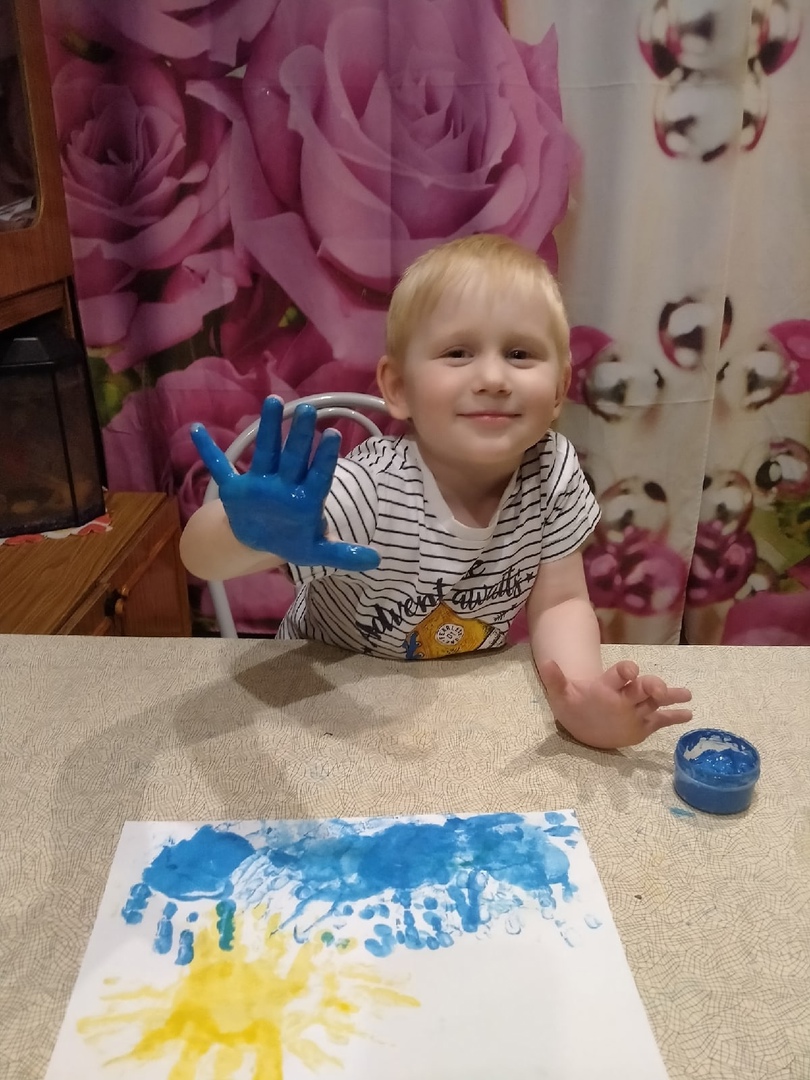 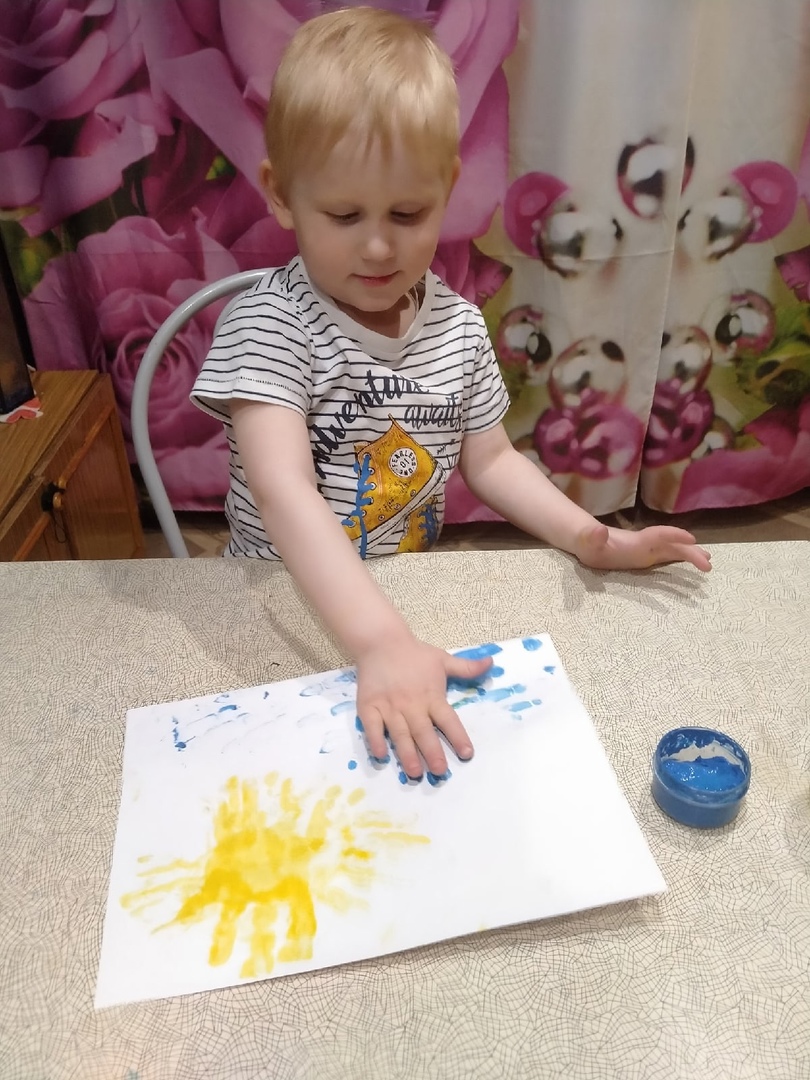 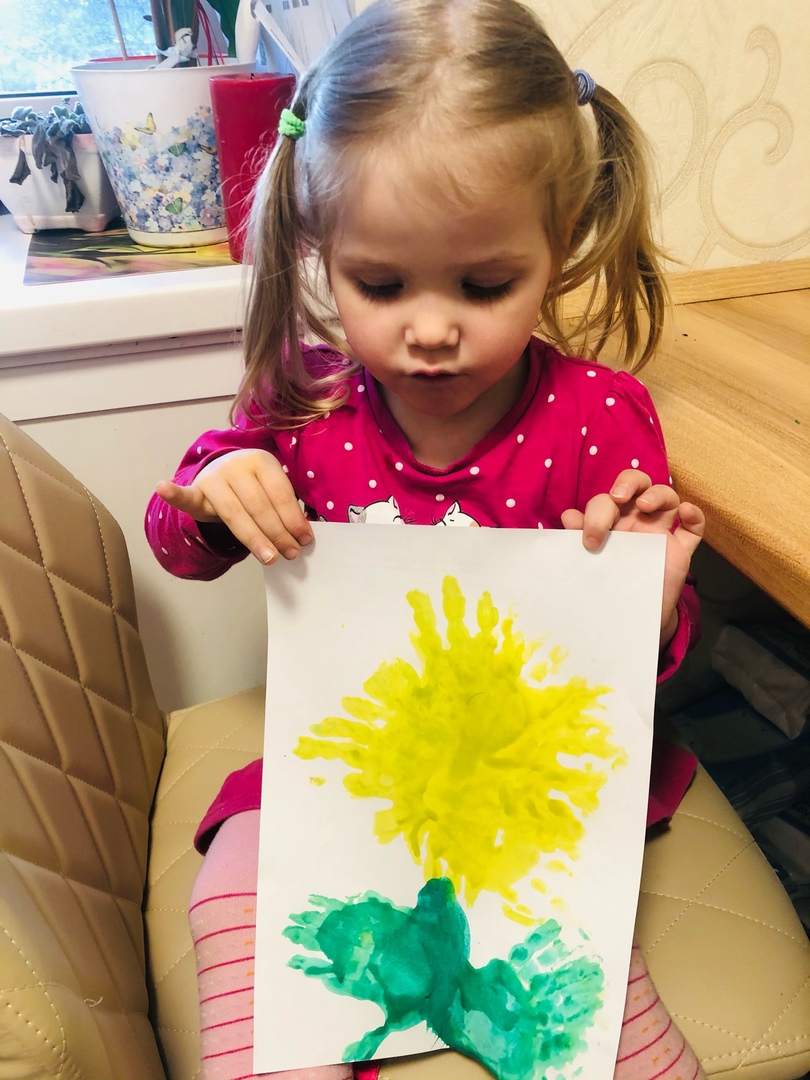 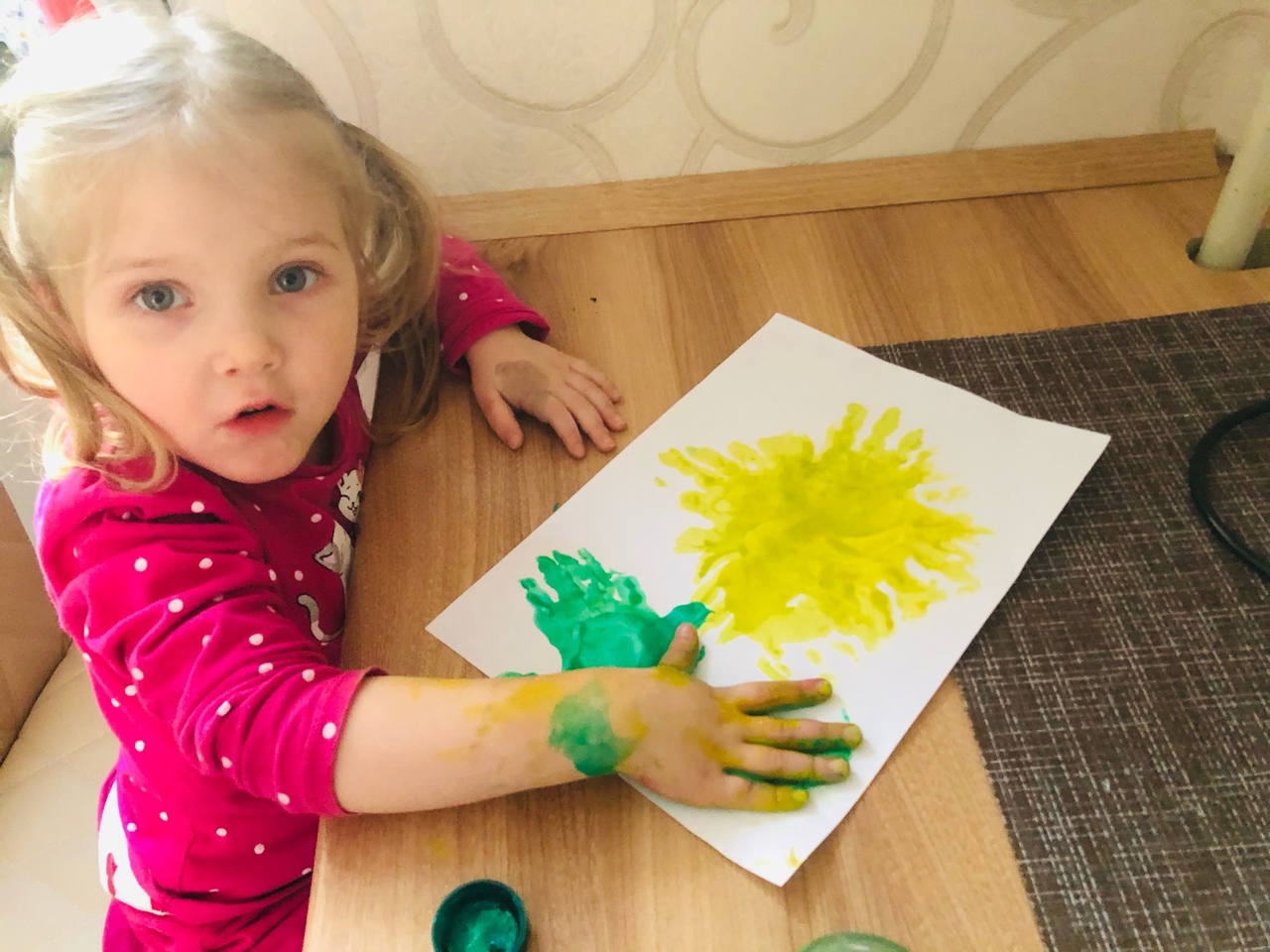 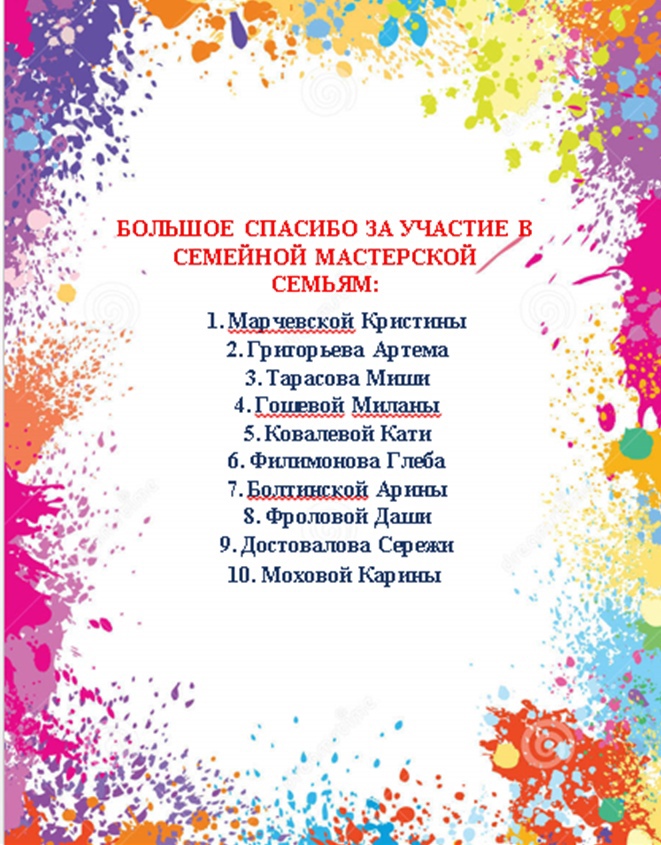 